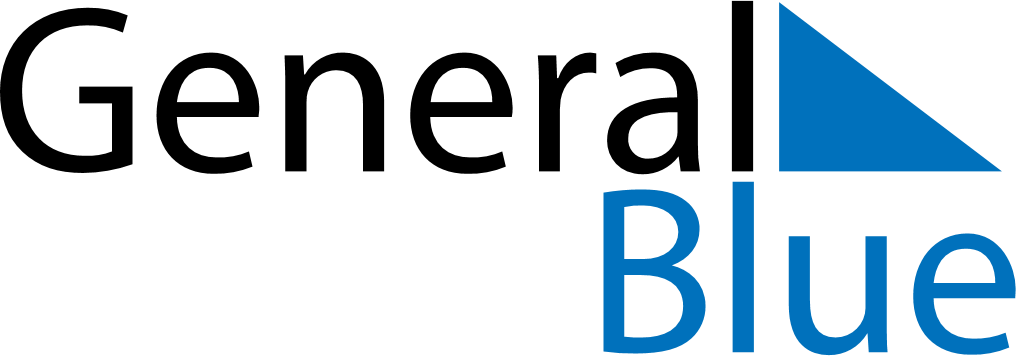 September 1594September 1594September 1594September 1594September 1594SundayMondayTuesdayWednesdayThursdayFridaySaturday123456789101112131415161718192021222324252627282930